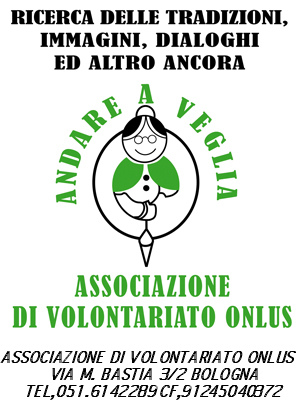 C.F. 91245040372 (5xmille)IBAN   IT 32 G 08883 02407 029000290330 (versamento bancario)Tel. 051 6142289 - 3381986031Bologna,4 giugno 2017PROGETTAZIONE 2017/2018FINALITA’ DI ANDARE A VEGLIAElaborare proposte che permettano alla popolazione anziana di uscire dalla condizione sociale di “solitudine” intesa come isolamento socio-culturale; valorizzare risorse umane presenti nel territorio ed attivarle per i bisogni dei cittadini con Azioni di Solidarietà.

VOLONTARIATO:2.1 VOLONTARIATO PRESSO L’OSPEDALE MAGGIORE. Prosegue con successo la nostra presenza alla mattina – dal lunedì alla domenica compresa – e in 3 pomeriggi, di volontari formati al gioco e la relazione con la famiglia, presso il Pronto soccorso Pediatrico. Referente Livio Tagliavini2.2 A.A.A  VOLONTARI CERCASI cerchiamo di nuovi volontari che vogliano regalare un sorriso ai bambini ospedalizzati:inizio percorso di formazione gratuito di 10 incontri Obbligatori   con inizio giovedì 5  ottobre  2017  e termina il 7 dicembre 2017 ore 19/22 presso Andare a veglia – via P.Martini 7/2 Bologna –La formazione verterà su:La relazione, la giocoleria, la clowneria.  (per informazioni:3381986031 o andare su nostro sito:www.andareaveglia.it; info@andareaveglia.it) 2.3 “PROGETTO CICOGNA-LA RUPE”. Volontariato di affiancamento alle operatrici già presenti. Un gruppetto di 5 volontarie effettive e 1 supplente, affianca le operatrici che si dedicano alla cura di bambini in piccola età, “affidati” alla Cicogna-Rupe dal Comune di Bologna. La loro funzione è quella di adoperarsi, una volta alla settimana, a preparare le pappe,e di stirare,… più in generale quella di rispondere a piccole necessità contingenti. Le volontarie e le operatrici si situano all’intero di un percorso di formazione ricorrente.Coordina  Luisa .GLI ALLEGRI SVITATI …si è formato  un  gruppo di volontari   “speciali” che   sono stati  chiamati ad animare feste con bimbi e genitori. Gli incassi vanno a favore dell’Associazione. 
Coordina Norina Bini2.5  VIAGGIO ITINERANTE DE “LE GRAN DON IN SARAGOZZA”  Questa iniziativa  (che applica il concetto di donare senza chiedere nulla in in cambio) riscuote sempre  un  grande  successo; quest’anno siamo stati all’interno delle scuole Manzolini e, per dare un dato solo, abbiamo regalato  250 libri per bambini: il tutto  con la fattiva collaborazione della Biblioteca dei Bambini, del Quartiere Saragozza;e del Cafè de la Paix che cura il percorso Equo e Solidale, di Budokan, l’associazione MOVIMENTE,della Cartoleria Stadio….. nonché abiti per tutti, oggetti da cucina, ecc. I bimbi, preparati dalle Maestre, portano anch’essi dei doni e ne  prendono altri, in cambio.Da una idea di  ANNA FIORINI.2.6   TI REGALO IL MIO TEMPO in accordo con l’Istituto comprensivo 8, 3° Circolo Didattico e il Quartiere Porto-Saragozza,Andare a veglia realizzerà il Progetto TI REGALO IL MIO TEMPO  che risponde a tre bisogni:Intrattenere di pomeriggio, dopo l’orario scolastico, alcuni bambini giocando con loro, entrare in alcune classi facendo trascorrere  ai bambini momenti di divertimento con  attività logico-ludico.ricreative, e essere di Sostegno ai compiti il sabato mattina .Si concordano  tutte le fasi del progetto con l’Istituto Comprensivo e con il Quartiere. Coordina  Maria Luisa 
2.7   CENTRO ESTIVO GRATUITO, per  30 Bambini indicati dal Servizio Socio Educativo del Quartiere Saragozza Porto.E’ un progetto di RETE, che auspichiamo anche per il 2018  sia finanziato  da Coop Alleanza3.0 e dal Quartiere. E’ un progetto di Rete co-costruito con tutti i soggetti della Rete, ricco di stimoli creati appositamente da tutti i Soggetti  della Rete che, gratuitamente esprimono il meglio di sè. Il Quartiere PortoSaragozza, inoltre, supporta il Progetto con una presenza qualificata durante tutta la realizzazione del progetto. Coordina Luisa Stanzanin.b.  LE ATTIVITA’ CHE PROPONE L’ASSOCIAZIONE SONO TUTTE GRATUITELA PRESIDENTE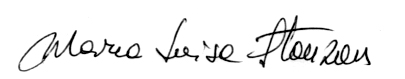                      C.F.  91245040372   -   Iscriz .Albo Volont. PROV. BO. P.G. N.0286834 del 3.11.2004      -     L.F.A COM. DI BO. N. 172 del 17.12.1966 mail info@andareaveglia.it  oppure Marialuisa.stanzani@gmail.com     tel. Pom. 0516142289      cell.: 3381986031 sito www.andareaveglia.it  sede Via Mario Bastia 3/2  con ingresso in Via Paolo Martini 7/2 (porta d’angolo)